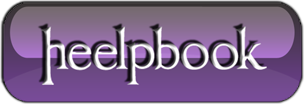 Visual Basic 6 – How to Disable All controls in a form?SCENARIOHow to disable some control in form? 
For example, disable all command button and all textbox in a form???SOLUTION (1st Method)Dim ctrl As ControlFor Each ctrl In Me.ControlsIf TypeOf ctrl Is CommandButton Thenctrl.Enabled = FalseEnd IfNextFunction Version (by Heelpbook Staff)Public Function disena(switch As Integer)If switch = 1 Thenenable = TrueElseenable = FalseEnd IfDim ctrl As ControlFor Each ctrl In Me.ControlsIf TypeOf ctrl Is CommandButton Thenctrl.Enabled = enableEnd IfNextEnd FunctionSOLUTION (2nd Method)To disable all of them you can simply disable entire form - until your main logic is done user won't be able to close the form:Private Sub Command1_Click()'disable formMe.Enabled = False'do your main stuff here'reset the formMe.Enabled = TrueEnd Sub